Οι μέλισσες είναι ένα από τα πιο σημαντικά πλάσματα όσον αφορά την συντήρηση της ισορροπίας στο περιβάλλον και την φύση. Η κύρια προσφορά στην διατήρηση του φυσικού περιβάλλοντος, επιτελείται μέσω της αναπαραγωγής των φυτών και της επικονίασης.  Εβδομήντα στα εκατό τρόφιμα που παράγονται σχετίζονται με κάποιο τρόπο με τις μέλισσες. Η εργασία αυτή στοχεύουμε τόσο στην ανάδειξη της σημαντικότητας της κοινωνίας των μελισσών όσο και στην ομαλή ένταξη των χρηστών στις μελισσοκομικές πρακτικές. Γι’ αυτό, θέλουμε να δημιουργήσουμε ένα σύστημα που πιστεύουμε ότι θα ικανοποιήσει τους στόχους που θέσαμε. Αυτό το σύστημα θα αποτελείται από τα εξής υποσυστήματα: Την ξενάγηση, στην οποία οι χρήστες θα γνωρίσουν καλύτερα και πιο αναλυτικά τον κόσμο της μελισσοκομίας. Την διαδραστική κυψέλη, στην οποία οι χρήστες θα χρησιμοποιήσουν τις γνώσεις που κατέκτησαν κατά την ξενάγηση για να εκτελέσουν ένα σενάριο επιθεώρησης δίχως την παρέμβαση του μελισσοκόμου. Αυτό θα επιτυγχάνεται της χρήση QR κωδικών μέσω των οποίων θα συλλέγονται δεδομένα και θα αποθηκεύονται σε μία βάση για την μελλοντική τους προβολή και αξιοποίηση. Την ιστοσελίδα, στην οποία θα έχουν τη δυνατότητα παρακολούθησης των δεδομένων που καταγράφονται στη διαδραστική κυψέλη μέσω μικροεπεξεργαστή LoRa(LongRange Monitoring). Θα αναπαριστά την θερμοκρασία, την υγρασία της καθώς και τις εκάστοτε επιθεωρήσεις που επιτυγχάνει ο μελισσοκόμος. 
Τέλος, θα μπορούν να ενημερωθούν και να εντρυφήσουν στο κομμάτι της άυλης πολιτιστικής κληρονομιάς. 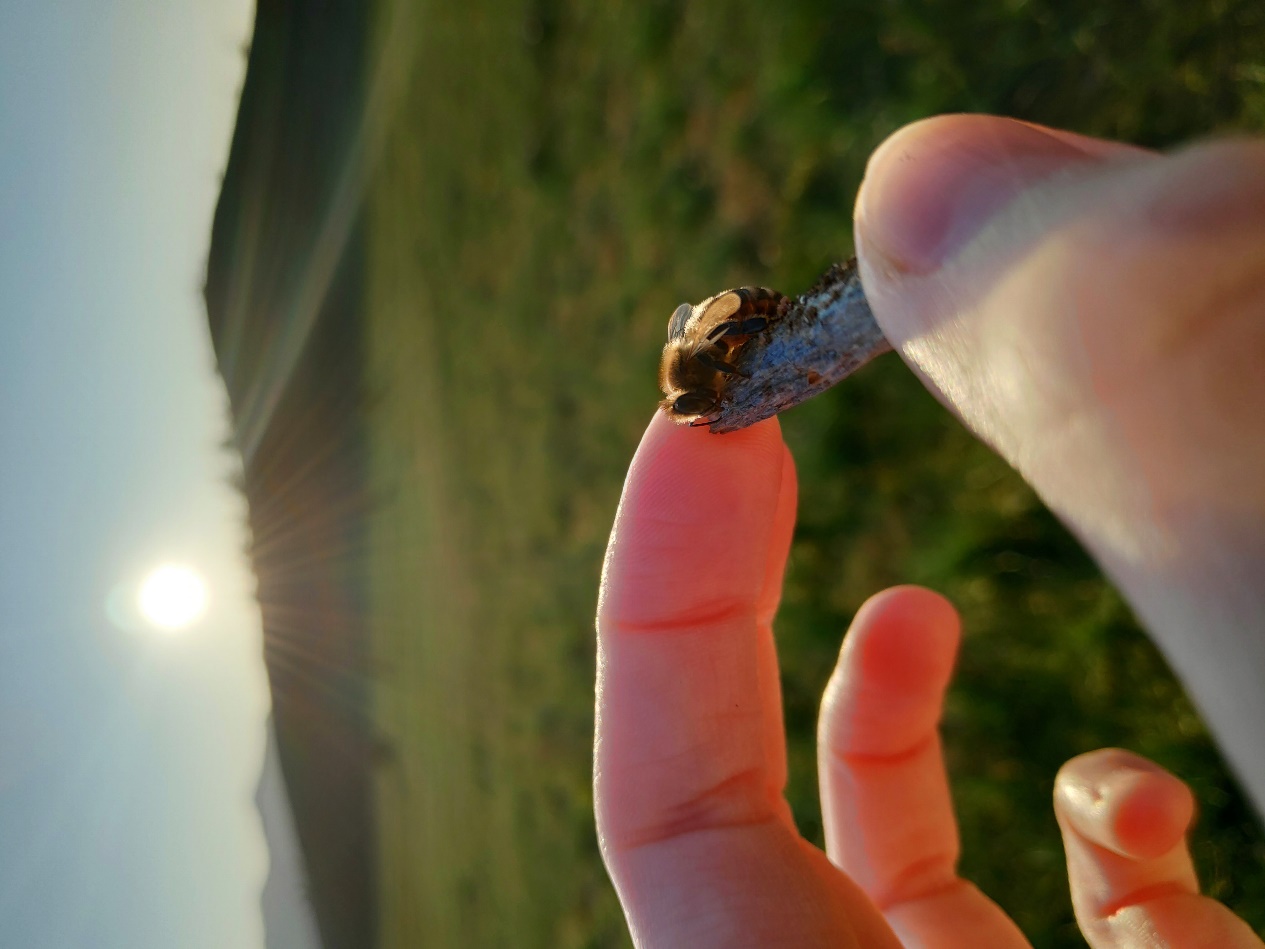 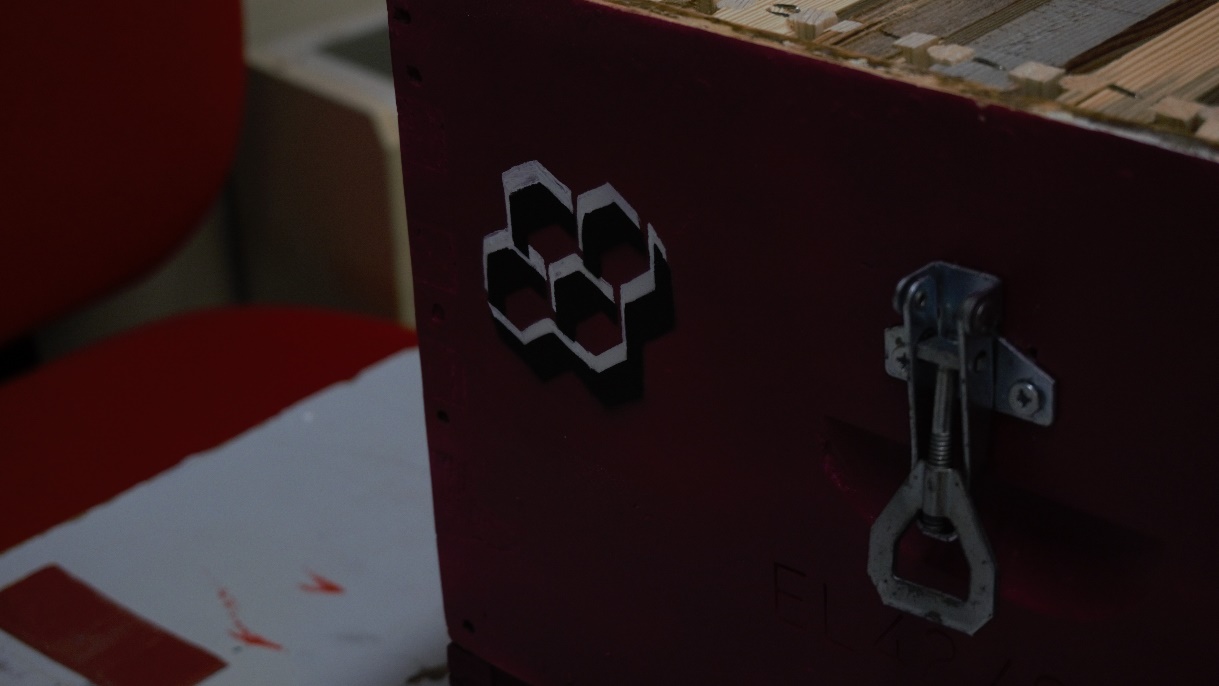 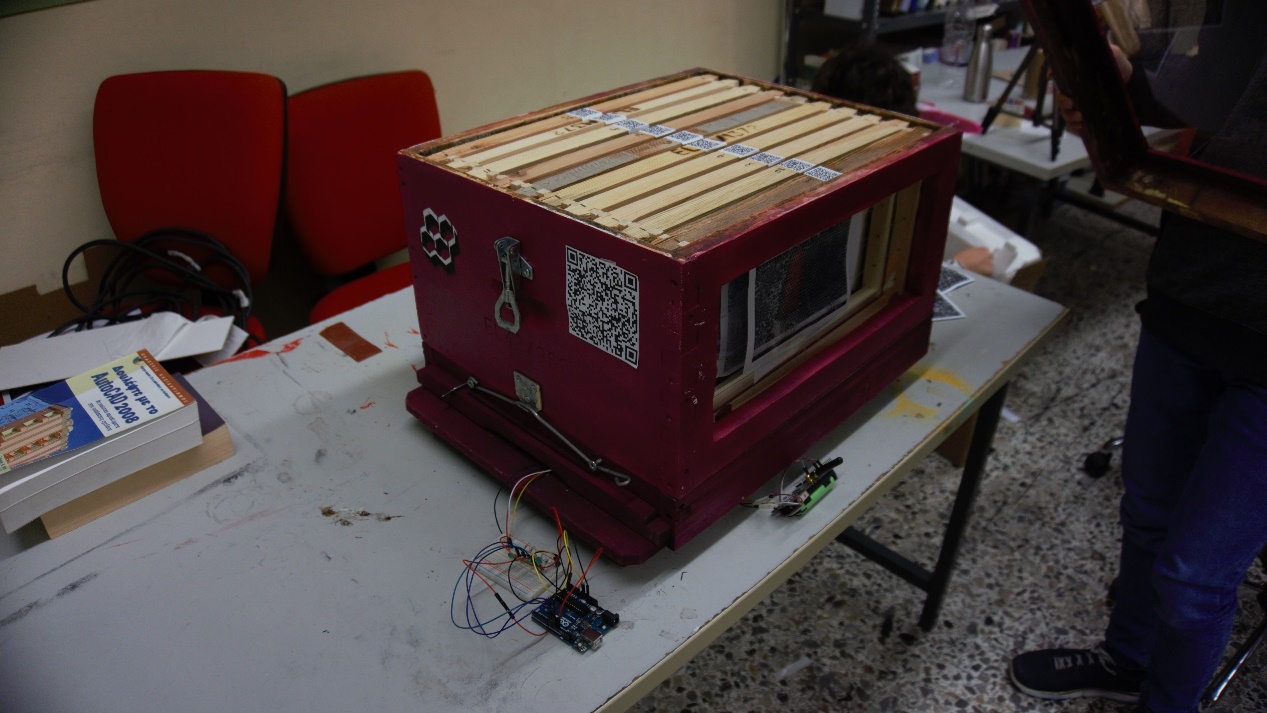 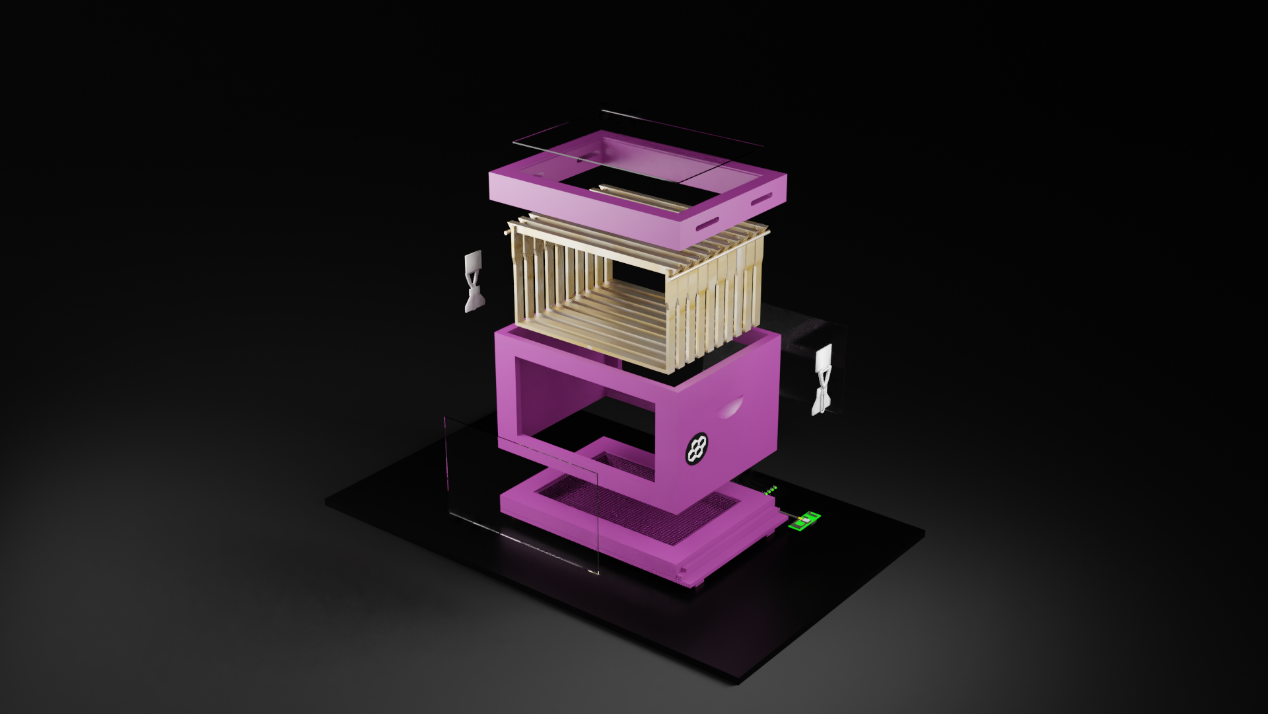 